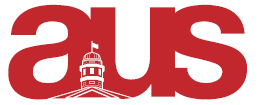 August 2018 Vice President Communications ReportAUS Handbook:Handbooks were delivered and look amazing. Again, I would like to commend the amazing work of Geneva Gleason and Karolina Roman. Many handbooks were handed out but a lot remain to be distributed. Handbooks were paid for and the entire project remained under budget. Francophone Commission:Set a meeting time for September. Media:Ensured contracts were signed.Coordinated with social portfolio to supply photographers for frosh.Hired a temporary photographer for frosh because one of the AUS photographers could not attend.Social Media:Managed the Facebook page, LinkedIn, and twitter. Listserv:Began familiarizing myself with MailChimp. 